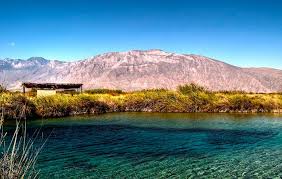 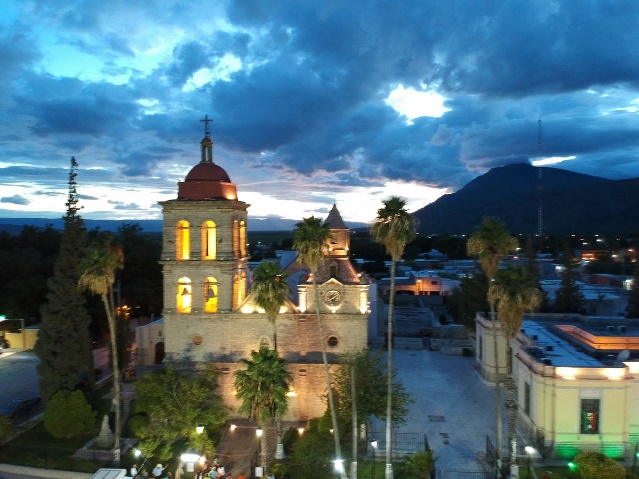 EXPLORANDO EL NORTE5 DIAS / 4 NOCHESMonterrey / Cuatro Ciénegas / Saltillo / SantiagoITINERARIO Ref. LCVPE-ENSalidas: 25 Marzo/14 Junio/23 Julio/21 Septiembre/07 DiciembreDía 01  MONTERREY / CUATRO CIÉNEGASCita por la mañana en el aeropuerto de la CDMX para tomar el vuelo a Monterrey. Llegada, recepción y traslado a Cuatro Ciénegas, Coahuila, cuna de Venustiano Carranza, registro en el hotel. Al llegar haremos una visita a las Minas de Mármol, por la tarde visita al Río Mezquite, en la noche disfrutaremos de la Velada Astronómica donde podremos apreciar la bóveda celeste. Alojamiento.Día 02 	CUATRO CIÉNEGAS / SALTILLODesayuno en el hotel. Visita a las Dunas de yeso, espectacular desierto blanco con formaciones de yeso, y a la Poza Azul que guarda vestigios prehistóricos. Traslado a Saltillo, registro en el hotel. Alojamiento. Día 03 	SALTILLO Desayuno en el hotel. Salida a Parras de la Fuente, cuna de Francisco I. Madero, para visitar los viñedos más antiguos de América, Casa Madero, una auténtica experiencia gastronómica y vitivinícola, tiempo para disfrutar el centro de este pueblo mágico, regreso a Saltillo. Alojamiento. Día 04 	SALTILLO / MONTERREYDesayuno en el hotel. visita al Museo del Desierto, traslado a Monterreal, Arteaga para apreciar este maravilloso bosque donde se ubica la única pista de Ski en México. Traslado a Monterrey. Alojamiento. Día 05 	MONTERREY / SANTIAGO / MONTERREYDesayuno en el hotel. Visita a la Cascada de Cola de Caballo y al pueblo mágico de Santiago. A la hora indicada, traslado al aeropuerto de Monterrey para tomar su vuelo de regreso a la CDMX. Fin de nuestros servicios.PRECIO + impuestos aproximados:   $1,500.00 MXNINCLUYE:Vuelo viaje redondo saliendo de la Ciudad de México con Viva AerobusTraslados aeropuerto / hotel / aeropuerto4 noches de alojamiento con desayunoAcceso a Río MezquiteVelada astronómica con expositoresVisita y degustación en Casa Madero Visita al Museo del Desierto Entradas a sitios indicadosCoordinador de grupoTrasportación en todos los recorridosTarjeta de asistencia al viajero (aplica hasta los 69 años, solo para residentes en México)NO INCLUYE:Alimentos y bebidas no especificadosPropinas y gastos personalesActividades extrasLa lista de hoteles es meramente informativa, puede ser modificadas, siendo los pasajeros hospedados en diferentes establecimientos de la misma categoría o similarLEGALES:Precios por persona, sujetos a cambio, disponibilidad y confirmación de las tarifas en convenio cotizadas. Aplican restricciones. No aplica en otras fechas a las indicadasItinerario valido para salidas programadas y hasta agotar existencias.Es obligación del pasajero tener toda su documentación de viaje en regla, pasaporte, visas, prueba PCR, vacunas y demás requisitos que pudieran exigir las autoridades migratorias y sanitarias de cada país.Los costos presentados en este itinerario aplican únicamente para pago en depósito o transferencia.Nuestros programas no son concebidos para gente con movilidad limitada, trataremos de acomodar a los pasajeros sin poder garantizar que van a tener habitaciones o transporte adaptados.No es posible realizar asignación de asientos de manera personalizada. El número asignado a cada pasajero se podrá verificar al momento de efectuar el check-inSe recomienda adquirir un SEGURO DE ASISTENCIA EN VIAJE de cobertura amplia.Itinerario meramente referencial, puede sufrir cambios o variaciones dependiendo de la disponibilidad de servicios y tarifas en convenio solicitadas al momento de la reserva, de acuerdo con cuestiones climatológicas, epidemiológicas, religiosas o conflictos internos dentro del destino que se encuentren ajenos a la empresa.Anticipo de 75% sobre el costo total por persona el cual es NO REEMBOLSABLE. El depósito deberá de venir referenciado y se deberá depositar dentro de las próximas 24 hrs después de realizar la confirmación de los servicios, depósitos no reembolsables.Los tickets de avión en bloqueos no serán reembolsables. Los cambios de nombre no están permitidos una vez emitidos los boletosGASTOS DE CANCELACIÓN: La cancelación tendrá que ser solicitada por escrito vía correo electrónico. Una vez recibida se dará contestación en un lapso no mayor a 48 horas. Cualquier boleto aéreo una vez emitido es NO REEMBOLSABLE. Las condiciones de cancelación pueden ser modificadas una vez confirmada la reserva.En caso de cancelación de los servicios con al menos 65 días antes de la salida el depósito por persona será NO reembolsable, sin posibilidad de ocuparse para futuros servicios. El monto restante se podrá reembolsar o utilizar en servicios a futuro.Las reservas que sean canceladas dentro del periodo de 64 días previos a la salida comprenden de una penalidad del 100% del monto total del paquete. Los tickets de avión en bloqueos no serán reembolsables. Los cambios de nombre no están permitidos una vez emitidos los boletosREEMBOLSOSLos reembolsos se realizarán de acuerdo con lo establecido en las políticas de cancelación confirmadas una vez hecha la reservación. Una vez iniciado el viaje, los servicios incluidos en el paquete no utilizados no serán reembolsables.En casos extraordinarios podremos aplicar reembolsos 60 días posteriores a la cancelación siempre y cuando no dependamos de terceros para realizarlo.Precio por persona en MXNTurista SuperiorHabitación doble$18,500.00Habitación triple$14,075.00Habitación sencilla $13,810.00Menor de 3-11 compartiendo habitación$11,530.00VUELOS PREVISTOS Y/O SIMILARES:1   VB1120   25MAR   MEXMTY  0550 0735   25MAR  2   VB1143   29MAR   MTYMEX  2020 2200   29MAR1   VB1120   14JUN   MEXMTY   0550 0735   14JUN  2   VB1143   18JUN   MTYMEX   2025 2205   18JUN1   VB1120   23JUL   MEXMTY    0550 0735   23JUL  2   VB1143   27JUL   MTYMEX    2020 2200   27JUL1   VB1120   21SEP   MEXMTY    0550 0735   21SEP  2   VB1143   25SEP   MTYMEX    2020 2200   25SEPHOTELES PREVISTOS O SIMILARES:HOTELES PREVISTOS O SIMILARES:Cuatro Ciénegas Santa Fe/Oasis Saltillo MisiónMonterrey Confort Inn Norte 